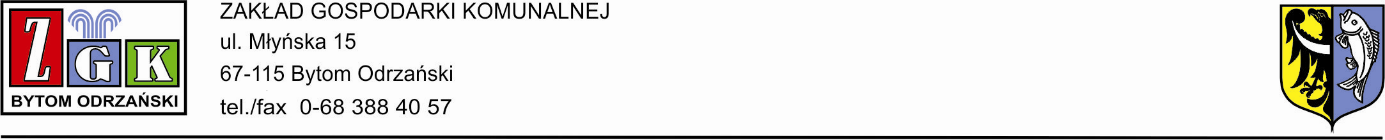 Bytom Odrzański, dnia 30.08.2021 r.OGŁOSZENIEZakład Gospodarki Komunalnej w Bytomiu Odrzańskim informuje, że decyzją Dyrektora Regionalnego Zarządu Gospodarki Wodnej we Wrocławiu nr WR.RZT.70.318.2021 z dnia 13.08.2021 r. zatwierdzone zostały taryfy dla zbiorowego zaopatrzenia w wodę i zbiorowego odprowadzania ścieków na terenie gminy Bytom Odrzański na okres 3 lat.1. Od dnia 04.09.2021 r. do dnia 03.09.2022 r. obowiązują ceny  i stawki opłat: 2. Od dnia 04.09.2022 r. do dnia 03.09.2023 r. obowiązują ceny i stawki opłat:3. Od dnia 04.09.2023 r. do dnia 03.09.2024 r. obowiązują ceny i stawki opłat:Decyzja nr WR.RZT.70.318.2021 z dnia 13.08.2021 r. dostępna jest na stronie internetowej Biuletynu Informacji Publicznej Państwowego Gospodarstwa Wodnego Wody Polskie                    we  Wrocławiu, Biuletynie Informacji Publicznej Gminy Bytom Odrzański oraz na stronie internetowej Zakładu Gospodarki Komunalnej w Bytomiu Odrzańskim załącznik poniżej.		Dyrektor	/-/ Marceli BorowieckiLpGospodarstwa domowe, wspólnoty, spółdzielnieCena netto (zł)Cena brutto (zł)1.Woda4,26 / m34,60 / m32.Ścieki5,92 / m36,39 / m33.Abonament – faktura papierowa 6,55 / m-c7,07 / m-c 4.Abonament – e-faktura3,91 / m-c4,22 / m-cLpDziałalność gospodarcza, instytucjeCena netto (zł)Cena brutto (zł)1.Woda4,45 / m34,81 / m32.Ścieki11,73 / m312,67 / m33.Abonament – faktura papierowa 6,55/ m-c7,07 / m-c4.Abonament – e-faktura3,91 / m-c4,22 / m-cLpGospodarstwa domowe, wspólnoty, spółdzielnieCena netto (zł)Cena brutto (zł)1.Woda4,38 / m34,73 / m32.Ścieki6,08 / m36,57 / m33.Abonament – faktura papierowa 6,55 / m-c7,07 / m-c4.Abonament – e-faktura3,91 / m-c4,22 / m-cLpDziałalność gospodarcza, instytucjeCena netto (zł)Cena brutto (zł)1.Woda4,57 / m34,94 / m32.Ścieki12,06 / m313,02 / m33.Abonament – faktura papierowa 6,55/ m-c7,07 / m-c4.Abonament – e-faktura3,91 / m-c4,22 / m-cLpGospodarstwa domowe, wspólnoty, spółdzielnieCena netto (zł)Cena brutto (zł)1.Woda4,51 / m34,87 / m32.Ścieki6,27 / m36,77 / m33.Abonament – faktura papierowa 6,55 / m-c7,07 / m-c4.Abonament – e-faktura3,91 / m-c4,22 / m-cLpDziałalność gospodarcza, instytucjeCena netto (zł)Cena brutto (zł)1.Woda4,72 / m35,10 / m32.Ścieki12,43 / m313,42 / m33.Abonament – faktura papierowa 6,55/ m-c7,07 / m-c4.Abonament – e-faktura3,91 / m-c4,22 / m-c